新 书 推 荐中文书名：《数字化工具箱》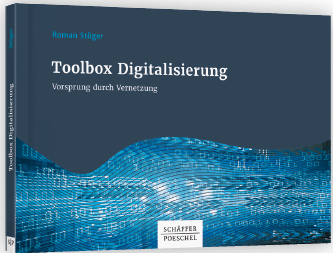 英文书名：Digitisation Toolbox         德文书名：Toolbox Digitalisierung: Vorsprung durch Vernetzung 作    者：Roman Stöger   出 版 社：Schäffer-Poeschel Verlag       代理公司：ANA/ Susan Xia 页    数：154页出版时间：2017年6月代理地区：中国大陆、台湾审读资料：电子稿类    型：经管目标读者：企业家、经理、战略和变革顾问内容简介：数字化道路实现和利用数字化是21世纪企业管理面临的最大挑战。这本书揭示了公司可以用来成功完成数字转换的最有效的方法。这本书包括了与每个主题相关的各个领域的工具和例子。主题：策略、组织、生产力、变化目录：对管理数字化的理解创建一个场景制定总体数字化战略让数字组织变得富有成效建立一种数字可变性文化掌控实施情况作者简介：库夫斯坦应用科学大学战略管理学教授罗曼斯特格尔（Roman Stöger）博士，还是圣加仑马里克管理中心的联合合伙人。谢谢您的阅读！请将反馈信息发至：夏蕊（Susan Xia）安德鲁·纳伯格联合国际有限公司北京代表处北京市海淀区中关村大街甲59号中国人民大学文化大厦1705室邮编：100872电话：010-82504406传真：010-82504200Email：susan@nurnberg.com.cn 网址：http://www.nurnberg.com.cn
微博：http://weibo.com/nurnberg豆瓣小站：http://site.douban.com/110577/